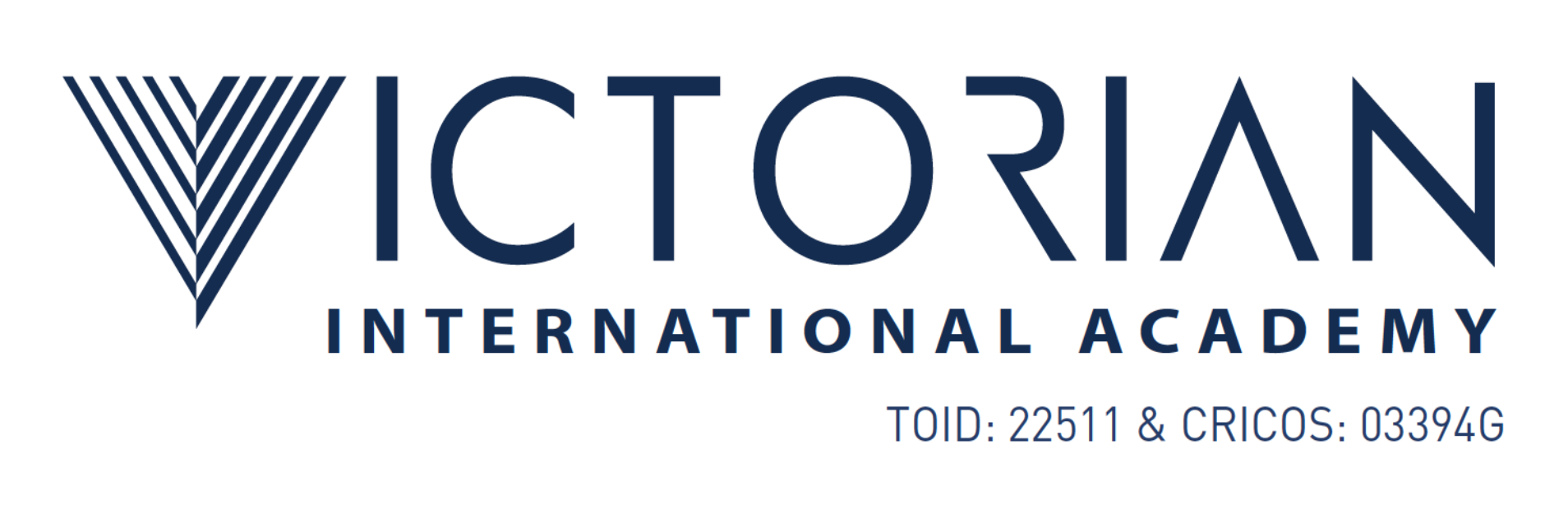 Victorian International Academy Internship Application FormFull Name: ______________________________________________Date of Birth: ____________________________________________Have you completed your (SHB30416) Certificate III in Hairdressing? (Please circle)  Yes /  NoPlease answer the following questions:What can you bring to the Hairdressing Industry?What has inspired you to apply for this Internship?What are you hoping to achieve after completing the Internship?Why do you believe you are the best candidate for the Internship? 